Примерные учебные задания для дистанционного обучения в МБУДО «ДХШ №2»2 КЛАССКомпозиция прикладнаяТема: Зарисовка Тавлинской игрушкиЦель задания: Изучение традиций изготовления «Тавлинской игрушки». Знакомство с образами деревянной игрушки   в мордовском народном творчестве. Учебные задачи: Выполнение эскиза по мотивам деревянной Тавлинской игрушки. Декорирование изображения орнаментом. Цветовое решение.Материалы: Бумага А4, гуашь или акварель, или любые цветные материалы (цветные карандаши, фломастеры)Фотографии выполненных работ переслать в WhatsApp, Viber(по согласованию с преподавателем).Примеры работ: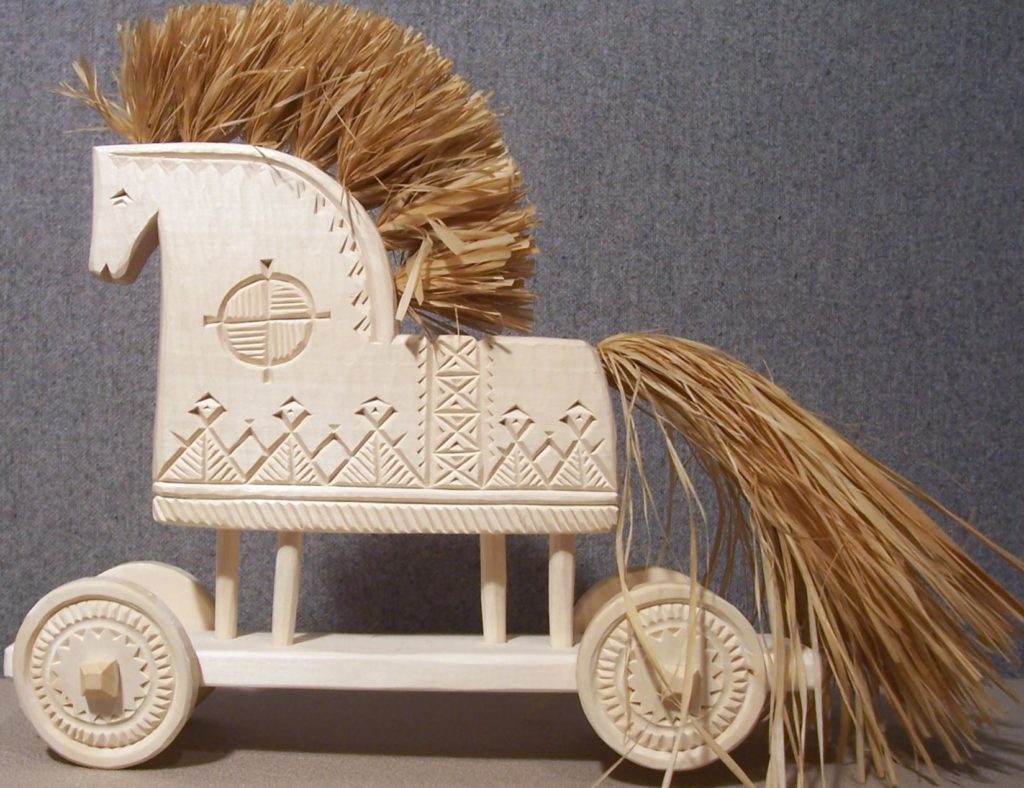 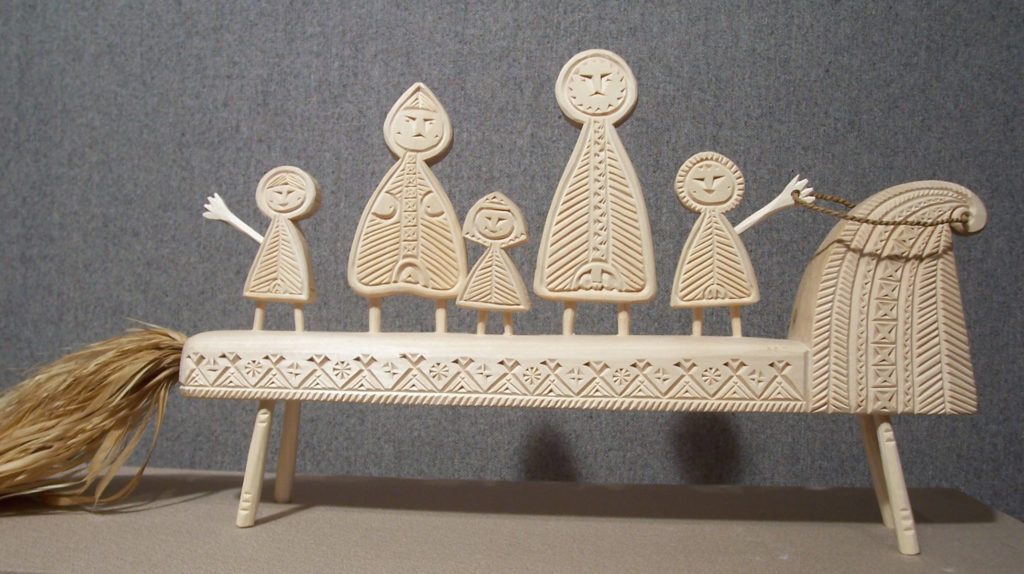 